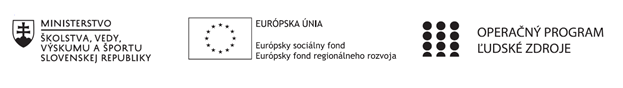 Správa o činnosti pedagogického klubu Príloha:Prezenčná listina zo stretnutia pedagogického klubuPríloha správy o činnosti pedagogického klubu              PREZENČNÁ LISTINAMiesto konania stretnutia: 	Obchodná akadémia, Polárna 1, 040 12 KošiceDátum konania stretnutia: 	05.10.2021Trvanie stretnutia: 		od  14.30 hod	do  17.30 hod	Zoznam účastníkov/členov pedagogického klubu:Prioritná osVzdelávanieŠpecifický cieľ1.2.1 Zvýšiť kvalitu odborného vzdelávania a prípravy reflektujúc potreby trhu prácePrijímateľObchodná akadémia, Polárna 1, 040 12 KošiceNázov projektuPolárka v praxiKód projektu  ITMS2014+NFP312010AGW2Názov pedagogického klubu Finančný klubDátum stretnutia  pedagogického klubu05. 10. 2021Miesto stretnutia  pedagogického klubuObchodná akadémia, Polárna 1, 040 12 KošiceMeno koordinátora pedagogického klubuMgr. Zuzana KurinciováOdkaz na webové sídlo zverejnenej správywww.polarka.skManažérske zhrnutie:Na stretnutí sme pokračovali v téme predchádzajúceho stretnutia, ktorým bol výpočet odpisov dlhodobého majetku podniku. Sústredili sme sa na teoretické spracovanie témy a vhodné praktické príklady výpočtov s použitím matematických postupov a vzorcov. Zamerali sme sa aj na využitie slovnej zásoby v anglickom jazyku. Kľúčové slová: odpisy, dlhodobý majetok podniku, matematické operácie, slovná zásobaHlavné body, témy stretnutia, zhrnutie priebehu stretnutia:Hlavné body zasadnutiaorganizačné pokyny pre členov klubukontrola zadaní z predchádzajúceho stretnutiadiskusiaTémy stretnutiaspracovanie teoretického základu matematické operácie, matematické modely logického myslenia (vzorce, grafy, tabuľky)vypracovanie konkrétnych príkladovZhrnutie priebehu stretnutiaV úvode sme skontrolovali zadanie z predchádzajúce stretnutia. Členovia vyučujúci odborné predmety spracovali teoretické východiská pre výpočet odpisov dlhodobého majetku podniku a učitelia matematiky predstavili matematické operácie. Vyučujúca anglického jazyka spracovala slovnú zásobu.V diskusii sme sa venovali predovšetkým problémom žiakov a chybám, ktoré často robia. Hľadali sme vhodné metódy a formy vyučovania, ktoré by tieto problémy odstránili.Na záver sa členovia dohodli, že si pripravia pracovné listy, ktoré v úvode nasledujúceho stretnutia predstavia kolegom.     Závery a odporúčania:                    Všetci členovia klubu prijali závery a odporúčania: pripraviť pracovné listyVypracoval (meno, priezvisko)Mgr. Zuzana KurinciováDátum08.10.2021PodpisSchválil (meno, priezvisko)Mgr. Dagmar ŠipošováDátum08.10.2021PodpisPrioritná os:VzdelávanieŠpecifický cieľ:1.2.1 Zvýšiť kvalitu odborného vzdelávania a prípravy reflektujúc potreby trhu prácePrijímateľ:Obchodná akadémia, Polárna 1, 04012 KošiceNázov projektu:Polárka v praxiKód ITMS projektu:NFP312010AGW2Názov pedagogického klubu:Finančný klubč.Meno a priezviskoPodpisInštitúcia1.RNDr. Darina BadáňováObchodná akadémia, Polárna 1, 040 12 Košice2.Ing. Soňa GéciováObchodná akadémia, Polárna 1, 040 12 Košice3.Ing. Slávka HazalováObchodná akadémia, Polárna 1, 040 12 Košice4.Mgr. Zuzana KurinciováObchodná akadémia, Polárna 1, 040 12 Košice5. Mgr. Dagmar ŠipošováObchodná akadémia, Polárna 1, 040 12 Košice